Children will be introduced to their spellings on Mondays and then will be tested on them on Thursdays. We will also practise them in school during the week.The words in blue are additional challenge words (these are optional).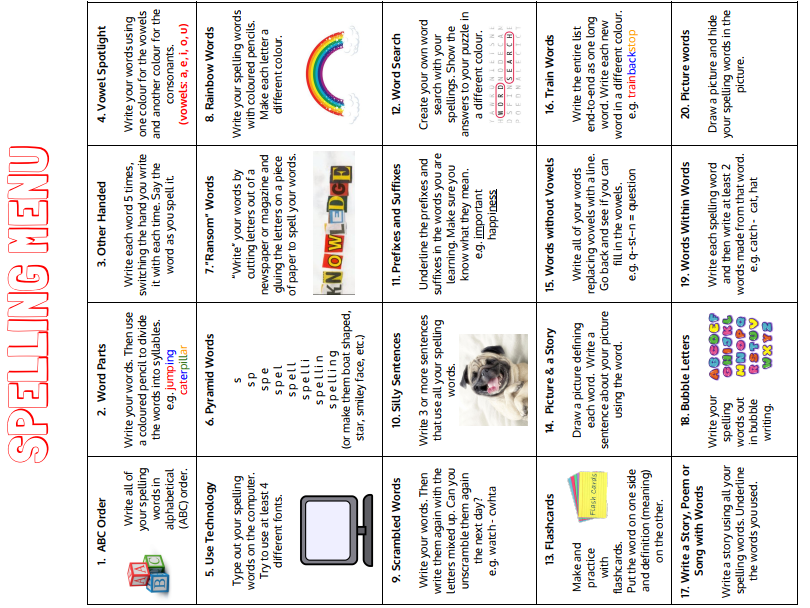 Please turn over to view the ‘Spelling menu’ which gives suggestions for fun ways to learn spellings!Spelling focusHomophones or near homophonesHomophones or near homophonesChallenge wordsRevision of previous spellingsRevision of previous spellingsTest date2.3.239.3.2316.3.2323.3.2330.3.23CerealSerialComplementComplimentStationaryStationeryWaryWearyPrincipalPrincipleAggressiveCommunityAffectEffectPrecedeProceedDraftDraughtDessertDesertWhoseWho’sDeterminedEspeciallyReliablyAccommodateChangeableAfterwardsReferringKnightDoubtAmateurAncientDeceiveExaggerateFamiliarReceiveNeitherEleganceGraciousMaliciousNutritiousFictitiousInfectiousSocialEssentialImmediatelyNeighbourKnightPterodactylIslandAutumnPracticePractiseFartherFatherGuessedGuestDisastrousSincerely